Saddle Brook Mayor’s Youth Group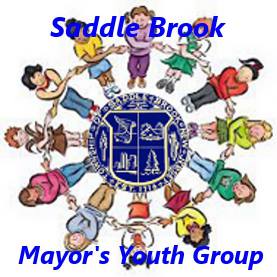 Meeting Agenda 5/21/2022Call Meeting to OrderPledge of Allegiance Introduction of New Members, if anyOld BusinessMemorial Day ParadeWill be held on Sunday, May 29th at 1:30pmWe will meet by the Korean War monuments at 1pm (corner of Fairlawn Parkway and Skillman Terrace). There will be a memorial service there at that time for anyone who wants to attend.Fishing DerbySaturday, June 18th from 9am-12pm at the Saddle Brook ParkWe need 3 or 4 volunteers for the event. We hope other people will participate.Township PicnicSaturday, July 2nd from 12pm to 4pm at the Saddle Brook ParkVolunteers needed to bring food and drinks to seniors in attendance.FireworksSaturday, July 2nd at 9:15pm at the Saddle Brook Park (same day as picnic)No volunteers will be needed, but you are all welcome to come and enjoy the show!New BusinessAdjourn Meeting